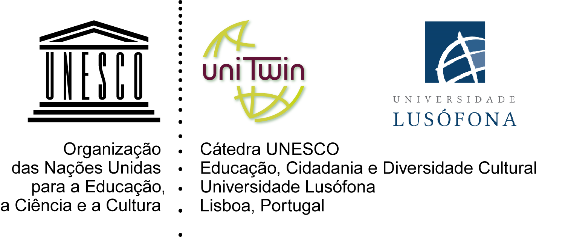 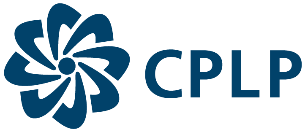 Programa de Bolsas de Estudo para Doutoramento em Sociomuseologia2022/2025UNIVERSIDADE LUSÓFONA DE HUMANIDADES E TECNOLOGIASCátedra UNESCO ”Educação, Cidadania e Diversidade Cultural”8 Bolsas de Estudo para o Doutoramento em Sociomuseologia (2022-2025)Cátedra UNESCO “Educação, Cidadania e Diversidade Cultural” O Departamento de Museologia da Universidade Lusófona de Humanidades e Tecnologias, em articulação com a sua Cátedra UNESCO “Educação, Cidadania e Diversidade Cultural” tem a honra de anunciar a abertura de um programa de 8 (oito) Bolsas de Estudo, para o Curso de Doutoramento em Sociomuseologia, autorizado pelo Despacho n.º 10672/2012, para alunos dos países da Comunidade de Países de Língua Portuguesa (CPLP).As bolsas têm a duração de 36 meses e cobrem os encargos devidos à Universidade Lusófona para emolumentos e propinas (com exceção da taxa de candidatura, seguro escolar anual, certidões e Diploma de conclusão do grau de Doutoramento).O período para pedido de bolsa decorre até 10 outubro de 2022.A informação do resultado será comunicada a cada candidato até 01 de novembro de 2022.Para os candidatos selecionados, a candidatura online deverá ser efetuada até 15 de novembro de 2022.A parte curricular correspondente ao 1º ano do Curso de Doutoramento terá início a 10 de fevereiro de 2023 e termina no final de junho 2023.Áreas de investigação:As investigações a realizar no âmbito do Património Cultural e da Museologia, deverão ter em consideração os objetivos da Cátedra, os quais seguem os instrumentos orientadores da UNESCO, em particular para a Educação, Cultura, Património, Museologia, Desenvolvimento e Diversidade Cultural.O processo é composto por duas etapas:1- Avaliação curricular e científica do projetoEnvio do pedido de atribuição de Bolsa para o Departamento de Museologia até 10 outubro de 2022.Para essa etapa devem ser enviados os seguintes documentos:Formulário de pedido de bolsa, com indicação de nome, morada, país, e- mail, telefone, data e assinatura do candidato (Formulário próprio);Cópia de documento de identificação;Cópia do Certificado de Mestrado em Museologia ou em áreas afins;Projeto de investigação a desenvolver (ver nota*);Carta de motivação para a realização do doutoramento;Curriculum Vitae detalhado (CiênciaVITAE, Lattes ou similar);Carta de recomendação (opcional);Publicações científicas nas áreas da Museologia ou afins(opcional)A candidatura/documentos devem ser enviados, via e-mail, para o secretariado do Departamento de Museologia museologia@ulusofona.pt O resultado será comunicado a cada candidato até 01 de novembro de 2022.2- Formalização administrativa junto aos Serviços Académicos da UniversidadeOs candidatos aprovados deverão formalizar a sua candidatura online ao Doutoramento em Sociomuseologia e, cumprindo os requisitos legais, proceder de seguida à sua inscrição no Programa de Doutoramento. Passo 1: Candidatura ao Programa de DoutoramentoAté 15 de novembro de 2022, os candidatos aprovados devem submeter no site da ULHT (https://www.ulusofona.pt/doutoramentos/sociomuseologia) a sua candidatura ao Doutoramento em Sociomuseologia, efetuando o pagamento da taxa de candidatura no valor de 150 Euros. Passo 2: Efetivação da inscrição no Programa de DoutoramentoApós receber a confirmação da formalização da candidatura, os candidatos aprovados deverão seguir as instruções enviadas para efetuar a matrícula no Doutoramento pela plataforma NetPA. Os candidatos deverão enviar ao secretariado do Departamento de Museologia via e-mail (museologia@ulusofona.pt):Cópia do Certificado de Mestrado (o original deverá ser apresentado à secretaria para verificação assim que possível) - Para candidatos que tenham obtido o grau fora de Portugal, o certificado deve estar devidamente chancelado/apostilado; Efetuar o pagamento da taxa do seguro escolar anual no valor de 40€.Mais informações em: http://www.museologia-portugal.net/Para qualquer dúvida, entre em contacto com o Secretariado do Departamento de Museologia:Dr. Leandro França Tel: 217 515 500 ext:714E-mail: museologia@ulusofona.ptPara mais informações consultar: http://catedraunesco.ulusofona.pt/ http://museologia-portugal.netNota * Modelo para apresentação do projeto de investigação a desenvolver:Nome do(a) Candidato(a);Título provisório;Objetivos gerais da investigação. Deve-se apresentar com clareza o que será desenvolvido no projeto e principais problemáticas a estudar (máximo 500 palavras);Razões para a escolha do tema (máximo 1000 palavras);Antecedentes de investigação ou profissionais, relacionados com o tema (máximo 1000 palavras);Produção anterior – publicações, comunicações, organização/participação em eventos relacionados com o tema (máximo 1000 palavras);Outras informações que considere úteis para a avaliação do projeto de Tese (máximo 1000 palavras).